Психологические особенности подросткового возраста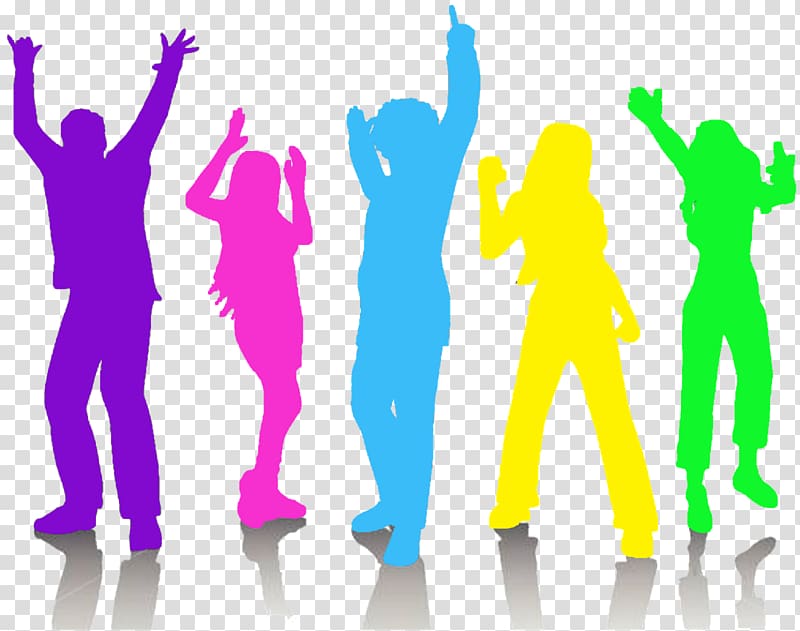 ПСИХОЛОГИЧЕСКИЕ ОСОБЕННОСТИ ПОДРОСТКОВОГО ВОЗРАСТАВозрастной период - это цикл детского развития, имеющий свою структуру и динамику.Психологический возраст, по мнению Л.С. Выготского - качественно своеобразный период психического развития, характеризуется, прежде всего, появлением новообразования, которое подготовлено всем ходом предшествующего развития. Психологический возраст, может не совпадать с хронологическим возрастом отдельного ребенка, записанным в его свидетельстве о рождении, а затем в паспорте. Возрастной период имеет определенные границы. Но эти хронологические границы могут сдвигаться, и один ребенок вступит в новый возрастной период раньше, а другой - позже. Особенно сильно «плавают» границы подросткового возраста, связанного с половым созреванием детей.Подростковый период - период завершения детства, вырастание из него, переходный от детства к взрослости. Сформированная в учебной деятельности способность к рефлексии «направляется» школьником на самого себя. Сравнение себя со взрослыми и с более младшими детьми приводит подростка к заключению, что он уже не ребенок, а скорее взрослый. Подросток начинает чувствовать себя взрослым и хочет, чтобы и окружающие признавали его самостоятельность.Чувство взрослости - это психологический симптом начала подросткового возраста. Это период полового созревания. Физические, физиологические, психологические изменения, появление сексуального влечения делают этот период исключительно сложным.ПСИХОЛОГИЧЕСКИЕ ОСОБЕННОСТИ ПОДРОСТКОВОГО ВОЗРАСТАПодростковый период - период завершения детства, вырастания из него, переходный от детства к взрослости. Обычно он соотносится с хронологическим возрастом с 10-11 до 14-15 лет. Сформированная в учебной деятельности в средних классах школы способность к рефлексии направляется школьником на самого себя. Сравнение себя со взрослыми и с более младшими детьми приводит подростка к заключению, что он уже не ребенок, а скорее взрослый. Подросток начинает чувствовать себя взрослым и хочет, чтобы и окружающие признавали его самостоятельность и значимость.Основные психологические потребности подростка - стремление к общению со сверстниками, стремление к самостоятельности и независимости, эмансипации от взрослых, к признанию своих прав со стороны других людей.Чувство взрослости - это психологический симптом начала подросткового возраста. По определению Д.Б. Эльконина, чувство взрослости есть новообразование сознания, через которое подросток сравнивает себя с другими (взрослыми или товарищами), находит образцы для усвоения, строит свои отношения с другими людьми, перестраивает свою деятельность. Переходность подросткового возраста, конечно, включает биологический аспект. Это период полового созревания, интенсивность которого подчеркивается понятием гормональная буря. Физические, физиологические, психологические изменения, появление сексуального влечения делают этот период исключительно сложным, в том числе и для самого стремительно вырастающего во всех смыслах подростка.Подростковый возраст. Почему этот возраст трудный?Главное содержание подросткового возраста составляет его переход от детства к взрослости. Все стороны развития подвергаются качественной перестройке, возникают и формируются новые психологические образования. Период развития охватывает возраст с 10-11  до 14-15 лет.Чаще всего трудности связывают с половым созреванием. В ходе бурного роста и физиологической перестройки организма у подростков могут возникнуть чувство тревоги, повышенная возбудимость, депрессия, многие начинают чувствовать себя неуклюжими, неловкими из-за несовпадения темпов роста разных частей тела. Возраст, в котором появляются первые признаки полового созревания, равно как и последовательность появления этих признаков, колеблется в значительных пределах. Следствием переживаний по этому поводу может быть заниженная самооценка. Подростку нелегко удерживать субъективное ощущение целостности и стабильности своего «Я», или чувство идентичности, что в свою очередь порождает множество личных проблем. Одна из них, в частности, связана с появлением в подростковом возрасте полового влечения, часто изменяющего всю систему мотивов и переживаний.Даже совершенно здоровых подростков характеризует предельная неустойчивость настроений, поведения, постоянные колебания самооценки, резкая смена физического состояния и самочувствия, ранимость, неадекватность реакций. Этот возраст настолько богат конфликтами и осложнениями, что некоторые исследователи склонны рассматривать его как один сплошной затянувшийся конфликт, как «нормальную патологию».Все это требует от взрослых пристального внимания к каждому подростку, предельной тонкости, деликатности, вдумчивости и осторожности при работе с ним.Основные проблемы возрастаОбщение со сверстниками. Отношения с товарищами находятся в центре жизни подростка, во многом определяя все остальные стороны его поведения и деятельности. Привлекательность занятий и интересы в основном определяются возможностью широкого общения со сверстниками.Для подростка важно не просто быть вместе со сверстниками, но и, главное, занимать среди них удовлетворяющее его положение. Для некоторых это стремление может выражаться в желании  занять в группе место лидера, для других – быть признанным, любимым товарищем, для третьих – непререкаемым авторитетом в каком-либо деле, но в любом случае оно является ведущим мотивом поведения детей в средних классах. Как показывают исследования, именно неумение, невозможность добиться такого положения чаще всего является причиной недисциплинированности и даже правонарушений. Поэтому в первую очередь взрослым полезно максимально конкретно проанализировать и «отработать» именно версию «общение со сверстниками»: какие отношения со сверстниками были у ребенка раньше, что изменилось, удовлетворяют ли его эти отношения, на какую роль он претендует в коллективе сверстников и т.д.Субъективная значимость для подростка сферы его общения со сверстниками значительно контрастирует с явной недооценкой этой значимости взрослыми, особенно учителями. В то время как для подростка переживания по поводу общения со сверстниками наиболее значимы, учителя полагают, что в центре переживаний подростков оказываются переживания по поводу общения с учителями, а родители считают, что подростки более переживают по поводу общения с родителями.Взрослые, как правило, не имеют никакого представления о динамике мотивов общения со сверстниками на протяжении подросткового возраста. Динамику мотивов общения можно представить схематично следующим образом. Если в 5 классе доминирующим мотивом общения со сверстниками является простое желание быть в их среде, то уже в 6-7 классах на первое место выходит мотив занять определенное место в коллективе сверстников. В 8-9 классах центральным становится стремление подростка к автономии в коллективе сверстников и поиск признания ценности собственной личности в глазах сверстников. Анализ показывает, что у многих подростков оказывается фрустрированной потребность «быть значимым в глазах сверстников», что приводит к тяжелым переживаниям.Родители подростков все проблемы их общения со сверстниками списывают за счет недостатка тех детей, с которыми общается их сын или дочь. В то же время исследования показывают, что, уже начиная с 7 класса, у подростков начинает интенсивно развиваться личностная и межличностная рефлексия, в результате чего они начинают видеть причины своих конфликтов, затруднений или, напротив, успешности в общении со сверстниками в особенностях собственной личности.Содержание общения младших подростков сосредотачивается главным образом вокруг вопросов учения и поведения, а старших – вокруг вопросов личностного общения, развития индивидуальности. На этом фоне у 8-9-классников возрастает критичность по отношению к собственным недостаткам, которые могут сказываться в общении с другими людьми. Подросток в этом возрасте нуждается в помощи взрослого, но взрослые чаще всего не воспринимают его проблем.Учителю и родителю необходимо развить способность к «децентрации», способности увидеть проблемы общения подростка со сверстниками не только «со своей колокольни», но и  глазами самого подростка.Подросток и взрослыеПервый источник этой проблемы – непонимание взрослыми внутреннего мира подростка, их ложные или примитивные представления о его переживаниях, мотивах тех или иных поступков, стремлениях, ценностях. Уже говорилось о том, что взрослые явно недооценивают значение сферы общения со сверстниками для подростка, а ведь этим начинается и заканчивается любая популярная книга о психологии отрочества. Что же говорить о более сложных и менее очевидных вещах!Родители перестают видеть своих детей, а учителя своих учеников; место этих конкретных и разных подростков начинает замещать некоторая абстрактная и искаженная его версия, почерпнутая из газет, из разговоров взрослых между собой, но только не из реального и живого видения ребенка.И родители, и учителя подростков в большинстве своем не умеют ни увидеть, ни тем более учесть в практике воспитания того быстрого, интенсивного процесса взросления, который протекает на протяжении подросткового возраста, всеми силами пытаются сохранить «детские» формы контроля, общения с детьми. Особенно остро это проявляется в старших подростковых классах, учащиеся которых испытывают огромную потребность  в общении с взрослыми «на равных», редко имея возможность ее удовлетворить. Результатом становится противопоставление себя, своего «Я» взрослым, потребность в автономии.Остановимся еще на одном моменте. Взрослые, видя взросление подростка, чаще всего замечают в этом процессе только его негативные стороны: подросток стал «непослушным», «скрытным» и т.п. – и совершенно не замечают ростки позитивного, нового. Одним из таких ростков является развитие в подростке способности к эмпатии по отношению к взрослым, стремление помочь им, поддержать, разделить их горе или радость. Взрослые в лучшем случае сами готовы оказать сочувствие и сопереживание по отношению к подростку, но совершенно не готовы принять подобное отношение с его стороны. Понятно, почему это происходит, - для того, чтобы принять это отношение подростка, как раз и необходимо быть с ним «на равных». Получается, что взрослые стараются только что-то давать подростку, не желая, да и не умея, ничего взять.Общение подростка с учителями оказывается еще более напряженным, «запущенным», малопродуктивным с точки зрения личностного развития ребенка. Исследования показывают, что переживания, связанные у подростков с их общением с учителями, занимает одно из последних мест (сами же учителя весьма неадекватно отводят этим переживаниям подростков первое по значимости место). Кроме того, с учителями у подростков связаны в основном отрицательные переживания.Характер общения с учителями и субъективного отношения к нему изменяется на протяжении подросткового возраста. Если ведущим мотивом общения младших подростков является стремление получить поддержку, поощрение учителя за учение, поведение и школьный труд, то в старшем подростковом возрасте – стремление к личностному общению с ним. Начиная с 7 класса, подростков все больше волнуют профессиональные и личностные качества педагогов. Причем, если профессиональные качества педагогов подростков в целом устраивают, то личностные – нет. Эта неудовлетворенность личностными качествами педагогов воспринимается подростками чаще всего как проблема «справедливости» учителя. Однако, несмотря на неудовлетворенность подростков личностными качествами учителя, они все равно стремятся к общению с учителем. Учителя, как правило, этого не понимают. Таким образом, с возрастом складывается ситуация нарастания у подростков потребности в личностном общении с педагогами и – невозможности ее удовлетворения. Так расширяется зона конфликтов.Подросток-школьникПри всей важности общения все же основу социальной ситуации развития современного подростка составляет то простое и очевидное обстоятельство, что он – школьник. Главное общественное требование к подростку – овладеть определенной суммой знаний, умений и навыков, без которых невозможно его дальнейшее полноценное участие в жизни общества.Снижение успеваемости, часто наблюдаемое в средних классах школы, может быть порождено самыми разными причинамиЕсли у детей младшего школьного возраста неуспеваемость может быть в большинстве случаев преодолена в ходе углубленных занятий с педагогом, причем повышение успеваемости ведет, как правило, к улучшению общения ребенка с товарищами, то в подростковом возрасте все как бы меняется местами. Нельзя, «вытаскивая» успеваемость, решить все другие личностные проблемы подростка. Можно сделать лишь наоборот: решая личностные проблемы подростка, помочь повысить успеваемость.Наиболее массовой причиной плохого усвоения знаний в средних классах является отсутствие адекватной мотивации учения, т.е. нежелание учиться.Однако создание адекватной мотивации учения у подростков, и в особенности тогда, когда подросток уже потерял интерес к учебе, - очень сложное дело, требующее тонкой психологической инструментовки, индивидуального подхода каждому подростку.Нередко в современной школе потеря подростками смысла учения является результатом педагогической работы. Начиная уже с 6-7 класса, учителя начинают смотреть на того или иного ученика как на совершенно неперспективного. Учителями откровенно используются угрозы перевести в другой класс, школу или избавиться после 9 класса. В результате многие подростки из числа «неперспективных» сами предпочитают «отойти от школы», находя интересы где-то на стороне.Без глубокой уверенности педагога в перспективности каждого подростка, в принципиальной возможности развития его личности работа с ним не может быть успешной!Исследования показывают, что в любом возрасте подростки видят причины трудностей обучения в первую очередь в самих себе (младшие: «плохая память», «слабое внимание», «не умею думать»; старшие: «лень», «безволие»). Второй по частоте причиной подростки называют сложность учебной программы, отдельных предметов. Старшие указывают на эту причину реже, чем младшие. Третьей причиной подростки считают непрофессионализм педагогов.Учителя же считают, что во всем виноваты сами подростки. В качестве второй причины называют плохую помощь родителей. Третьей причиной учителя считают сложности программы.Наконец, родители считают главной причиной «недоступность программы», «высокие требования школы».Выявляемая на основании сопоставления трех позиций картина весьма неблагополучна с точки зрения, как развития личности подростка, так и развития личности педагога. Тормозом для развития выступает сочетание «обвиняющей» позиции учителей и «самообвиняющей» позиции детей, когда все трудности процесса усвоения знаний списываются за счет «лени», «безответственности» и «нерадивости» школьников.Еще одна важная проблема, связанная со сферой обучения современных подростков, состоит в полном игнорировании познавательной мотивации. Для современной ситуации характерно смещение акцентов с собственно познавательной деятельности на отдельные, наиболее формальные элементы учебной деятельности (успеваемость, оценки и т.п.). Следствием этого становится неразвитость интереса к самому процессу познания, чрезвычайно важного для продуктивного развития личности подростка.Самопознание, самореализация, самораскрытиеАнализ содержания и динамики переживаний подростков на протяжении этого возраста говорит о том, что и для младших, и особенно для старших подростков характерны переживания, так ли иначе связанные с их отношением к себе, к собственной личности. Но вот что примечательно. Почти все переживания, относящиеся к процессу познания подростком себя, оказываются отрицательными. Количество таких переживаний с возрастом все растет. Есть все основания думать, что это не просто некоторая возрастная характеристика развития самосознания, а результат усвоения подростком тех представлений и оценок, которые имеют на его счет окружающие взрослые, прежде всего учителя и родители. Исследования показали, что они почти не видят положительных черт, достоинств подростка, прекрасно разбираясь в его недостатках. В психологии, однако, показано, сколь важно для личностного самоопределения, для становления личностной самоидентичности опираться именно на положительные стороны своего «Я». Очень важно научить подростка не только видеть свои недостатки – он и так, как мы неоднократно отмечали, во всем винит себя, но и понимать, видеть, уметь опираться на свои достоинства, на сильные стороны своей личности, характера.Однако есть область переживаний, связанной с собственной личностью, которые носят только положительный характер, - это область переживаний, связанных с самореализацией, с активной работой самого подростка по развитию собственной личности: «Я всегда радуюсь, если могу побороть свою лень». В подобных переживаниям отражается чрезвычайно конструктивная линия в развитии личности человека – процесс самореализации. К сожалению, взрослые не только не помогают обычно развитию этого процесса, но и вообще не думают, что у подростков есть подобные переживания, подобные стремления.Мощным фактором саморазвития в старшем подростковом возрасте становится возникновение у школьников интереса к тому, какой станет их личность в будущем.Старший подростковый и младший юношеский возраст являются сензитивными периодами для становления временной перспективы, системы жизненных целей человека.Если по каким-либо причинам временная перспектива будущего не будет сформирована в этот период или будет сформирована неправильно, то это будет иметь самые серьезные последствия для развития личности человека.В свое время Л. Выготский обратил внимание на то, что и подростки, и окружающие их взрослые часто бывают озабочены отсутствием воли у учащихся. Однако, по мнению Л.С. Выготского, в таких случаях мы часто сталкиваемся не со слабостью воли, а со слабостью целей, когда подростку оказывается незачем преодолевать разного рода препятствия. Появление же значимой цели решает и проблему воли. Практика показывает, что если у подростка появляется какая-либо важная жизненная цель, то многие проблемы воспитания снимаются.Половое созревание и психосексуальная идентичность«Самая основная из всех особенностей переходного возраста, - писал Л.С. Выготский, - состоит в несовпадении трех точек созревания: половое созревание начинается и завершается раньше, чем наступает окончание общеорганического развития подростка, и раньше, чем подросток достигает окончательной ступени своего социально-культурного формирования. Подросток, созревший в половом отношении настолько, что всякая разница между взрослым организмом и юношеским с этой стороны совершенно уничтожается, является еще в это время существом, которое далеко не приблизилось еще к завершению двух других процессов развития: общеорганического и социального».Проблемами, связанными с тем, что в психологии называется «психологический пол», «психосексуальная идентичность» в современной школе никто не занимается. Стало общим местом утверждение о том, что наша педагогика беспола, что современный воспитательный и учебный процессы абсолютно одинаковы для девочек и мальчиков, что чревато различными негативными последствиями. Все это ведет тому, что проблемы формирования психосексуальной идентичности обостряются в старшем подростковом возрасте, когда у подростков возникает отчетливая ориентация на будущее, и мотивы временной перспективы начинают играть заметную роль.Кризис 13 лет и посткризисный периодТрадиционно трудности подросткового возраста принято связывать с так называемым «кризисом 13 лет», когда ломка старых психологических структур приводит к взрыву непослушания, грубости, трудновоспитуемости ребенка. Основную причину столь бурных поведенческих проявлений многие психологи видят в том, что взрослые не перестраивают своего поведения в ответ на формирующееся у подростка «чувство взрослости», его стремление к новым формам взаимоотношений с родителями и учителями. Другие авторы рассматривают кризис 13 лет как прямое отражение процесса полового созревания, считая его мало связанным с особенностями воспитания. Наконец, третьи полагают, что этот кризис вообще далеко не обязателен, что у многих подростков его просто не бывает.Однако суть кризиса, по Л.С. Выготскому, не столько в ярко выраженных его проявлениях, сколько в глубоком, качественном изменении процесса психического развития. Исследования показывают, что в возрасте 12,5-13 лет происходит резкая смена всей системы переживаний подростков – как их структуры, так и содержания.Но интересно, что субъективно сложности воспитания родители и учителя связывают отнюдь не с кризисом как таковым, когда начинается распад, ломка прежний психологических образований, а с посткризисным периодом, приходящимся на возраст 14-15 лет (8-9 класс). То есть трудным для окружающих подростка взрослых оказывается период созидания, формирования новых психологических образований. Перенос на этот возраст прежних воспитательных мер оказывается крайне неэффективным, а новыми учителя и родители не владеют. Прежде всего, родители и учителя не умеют опираться на то положительное, конструктивное, что есть в каждом подростке, а пытаются лишь «бороться с недостатками». Это то и особенно ощутимо в старшем подростковом возрасте, следующем непосредственно за знаменитым, но, как видим, не таким опасным кризисом.ЗАКЛЮЧЕНИЕПодводя итог этой работы, можно сказать следующее: хронологически подростковый возраст определяется от 10-11 до 14-15 лет.Основной особенностью этого возраста являются резкие, качественные изменения, затрагивающие все стороны развития. Процесс анатомо-физиологической перестройки является фоном, на котором протекает психологический кризис. Активизация и сложное взаимодействие гормонов роста и половых гормонов вызывают интенсивное физическое и физиологическое развитие. Увеличиваются рост и вес ребенка, причем у мальчиков в среднем пик «скачка роста» приходится на 13 лет, а заканчивается после 15 лет, иногда продолжаясь до 17. У девочек «скачок роста» обычно начинается и кончается на два года раньше (дальнейший, более медленный рост может продолжаться еще несколько лет).Изменение роста и веса сопровождается изменением пропорций тела. Сначала до «взрослых» размеров дорастают голова, кисти рук и ступни, затем конечности - удлиняются руки и ноги - и в последнюю очередь туловище. Интенсивный рост скелета, достигающий 4-7 см в год, опережает развитие мускулатуры. Все это приводит к некоторой непропорциональности тела, подростковой угловатости. Дети часто ощущают себя в это время неуклюжими, неловкими. В связи с быстрым развитием возникают трудности в функционировании сердца, легких, кровоснабжении головного мозга. Поэтому для подростков характерны изменение артериального давления, повышенная утомляемость, перепады настроения; гормональная буря - неуравновешенность.Социальная ситуация развития представляет собой переход от зависимого детства к самостоятельной и ответственной взрослости. Подросток занимает промежуточное положение между детством и взрослостью. Ведущей деятельностью подростка является общение со сверстниками. Главная тенденция - переориентация общения с родителей и учителей на сверстников.1) Общение является для подростков очень важным информационным каналом;2) Общение - специфический вид межличностных отношений, он формирует у подростка навыки социального взаимодействия, умение подчиняться и в тоже время отстаивать свои права.;3) Общение - специфический вид эмоционального контакта. Дает чувство солидарности, эмоционального благополучия, самоуважения.Психологи считают, что общение включает 2 противоречивых потребности: потребность в принадлежности к группе и в обособленности (появляется свой внутренний мир, подросток испытывает потребность остаться наедине с собой). Подросток, считая себя уникальной личностью, в то же время стремится внешне ничем не отличаться от сверстников. Типичной чертой подростковых групп является КОНФОРМНОСТЬ - склонность человека к усвоению определенных групповых норм, привычек и ценностей, подражательность. Желание слиться с группой, ничем не выделяться, отвечающее потребности в безопасности, психологи рассматривают как механизм психологической защиты и называют социальной мимикрией.В интеллектуальной сфере происходят качественные изменения: продолжает развиваться теоретическое и рефлексивное мышление. В этом возрасте появляется мужской взгляд на мир и женский. Активно начинают развиваться творческие способности. Изменения в интеллектуальной сфере приводят к расширению способности самостоятельно справляться со школьной программой. В тоже время многие подростки испытывают трудности в учебе. Для многих учеба отходит на второй план.Центральное новообразование подростничества -«чувство взрослости» - отношение подростка к себе как к взрослому. Это выражается в желании, чтобы все - и взрослые, и сверстники - относились к нему не как к маленькому, а как к взрослому. Он претендует на равноправие в отношениях со старшими и идет на конфликты, отстаивая свою «взрослую» позицию. Чувство взрослости проявляется и в стремлении к самостоятельности, желании оградить какие-то стороны своей жизни от вмешательства родителей. Это касается вопросов внешности, отношений с ровесниками, может быть - учебы. Чувство взрослости связано с этическими нормами поведения, которые усваиваются детьми в это время. Появляется моральный «кодекс», предписывающий подросткам четкий стиль поведения в дружеских отношениях со сверстниками. Развитие самосознания (формирование «Я-концепции» система внутренне согласованных представлений о себе, образов «Я». Критичность мышления, склонность к рефлексии, формирование самоанализа. Трудности роста, половое созревание, сексуальные переживания, интерес к противоположному полу. Повышенная возбудимость, частая смена настроений, неуравновешенность. Заметное развитие волевых качеств. Потребность в самоутверждении, в деятельности, имеющий личностный смысл. Направленность личности:- гуманистическая направленность - отношение подростка к себе и обществу положительны;- эгоистическая направленность - он сам является более значимым, чем общество;- депрессивная направленность - он сам никакой ценности не представляет для себя. Его отношение к обществу можно назвать условно положительным;- суицидальная направленность - ни общество, ни личность для самой себя не представляет никакой ценности.Таким образом, о подростковом возрасте говорят как о периоде повышенной эмоциональности. Это проявляется в возбудимости, частой смене настроения, неуравновешенности. Характер многих подростков становится АКЦЕНТУИРОВАННЫЙ - крайний вариант нормы. У подростков от типа акцентуации характера зависит многое - особенности транзиторных нарушений поведения («пубертатных кризов»), острых аффективных реакций и неврозов (как в их к картине, так и в отношении вызывающих их причин). С типом акцентуации характера необходимо считаться при разработке реабилитационных программ для подростков. Этот тип служит одним из главных ориентиров для медико-психологических рекомендаций, для советов в отношении будущей профессии и трудоустройства, что весьма существенно для устойчивой социальной адаптации.Тип акцентуации указывает на слабые места характера и тем самым позволяет предвидеть факторы, способные вызвать психогенные реакции, ведущие к дезадаптации, - тем самым открываются перспективы для психопрофилактики. Обычно акцентуации развиваются в период становления характера и сглаживаются с повзрослением. Особенности характера при акцентуациях могут проявляться не постоянно, а лишь в некоторых ситуациях, в определенной обстановке, и почти не обнаруживаться в обычных условиях. Социальная дезадаптация при акцентуациях либо вовсе отсутствует, либо бывает непродолжительной.СПИСОК ЛИТЕРАТУРЫБайярд Р., Байлрд Д. Ваш беспокойный подросток. М., 1991. - 223 с.Божович Л.И. Этапы формирования личности в онтогенезе // Проблемы формирования личности: Избр. психологические труды / Под ред. Д.И. Фельдштейна. М.; Воронеж, 1995. - 345 с.Возрастные и индивидуальные особенности младших подростков / Под ред. Д.Б. Эльконина и Т.В. Драгуновой. М., 1967. - 325 с.Выготский А.С. Педология подростка // Собр. соч.: В 6 т. Т. 4. - 462 с.В мире подростка / Под ред. А.А. Бодалева. - М., 1982.Драгунова Т.В. Проблема конфликта в подростковом возрасте // Вопросы психологии. - 1972. - № 2.Драгунова Т.В. Подросток. - М., 1976.Краковский А.П. О подростках. - М., 1970.Крайг Г., Бокум Д. Психология развития. -- 9-е изд. -- СПб.: Питер, 2005. -- 940 с: ил. -- (Серия «Мастера психологии»).Личко А.Е. Подростковая психиатрия. М., 1985. - 258 с.Личко А.Е. Типы акцентуаций характера и психопатий у подростков. М., 1999. - 235 с.Наш проблемный подросток / Под ред. Л. А. Регуша. СПб., 1998. - 248 с.Психология современного подростка / Под ред. Д.И. Фельдштейна. М., 1987. - 326 с.Ремшмидт X. Подростковый и юношеский возраст: Проблемы становления личности. М., 1994. - 342 с.Руссо Ж.Ж. Педагогические сочинения: В 2 т. М., 1981. Т. 1. - 498 с.Хрестоматия по возрастной психологии. Учебное пособие для студентов: Сост. Л. М. Семенюк. Под ред. Д. И. Фельдштейна.-- Издание 2-е, дополненное. М.: Институт практической психологии, 1996.--304 с.Цукерман Г.Л.,Мастеров Б.М. Психология саморазвития. М., 1995. - 267 с.Шаповаленко И.В. Возрастная психология (Психология развития и возрастная психология). - М.: Гардарики, 2005. - 349 с.Элъконин Д.Б. Избранные психологические труды. М., 1989. - 433 с.